								                                                   PROJEKT            UCHWAŁA  NR …../……./2023               RADY  MIEJSKIEJ W ROGOŹNIEz dnia ………………2023w sprawie: nadania nazwy drodze wewnętrznej  w miejscowości  RogoźnoNa podstawie art. 18 ust. 2 pkt 13  ustawy  z dnia 8 marca 1990 r. o samorządzie gminnym                         (t.j. Dz. U. z 2023r., poz. 40 ze zm.),  art. 8 ust. 1a ustawy z dnia 21 marca 1985 r. o drogach publicznych (t.j. Dz.U z 2023 r., poz. 645 ze zm.) uchwala się, co następuje:§ 1Drodze wewnętrznej usytuowanej na działce o nr ewidencyjnym 1974/27                               w miejscowości Rogoźno, obręb ewidencyjny Rogoźno nadaję się nazwę:                            ul. Jacka Delekty.Lokalizację i zasięg nazwy określa odpowiednio załącznik do niniejszej uchwały.                                                             § 2Wykonanie uchwały powierza się Burmistrzowi Rogoźna.                                                                         § 3  Uchwała wchodzi w życie po upływie  14 dni od jej ogłoszenia w Dzienniku Urzędowym Województwa Wielkopolskiego.        						          Załącznik do Uchwały Nr ………2023                                                                                 Rady Miejskiej w Rogoźnie                                                                                 z dnia  …………………………………                                              w sprawie: nadania nazwy drodze                                              wewnętrznej w miejscowości Rogoźno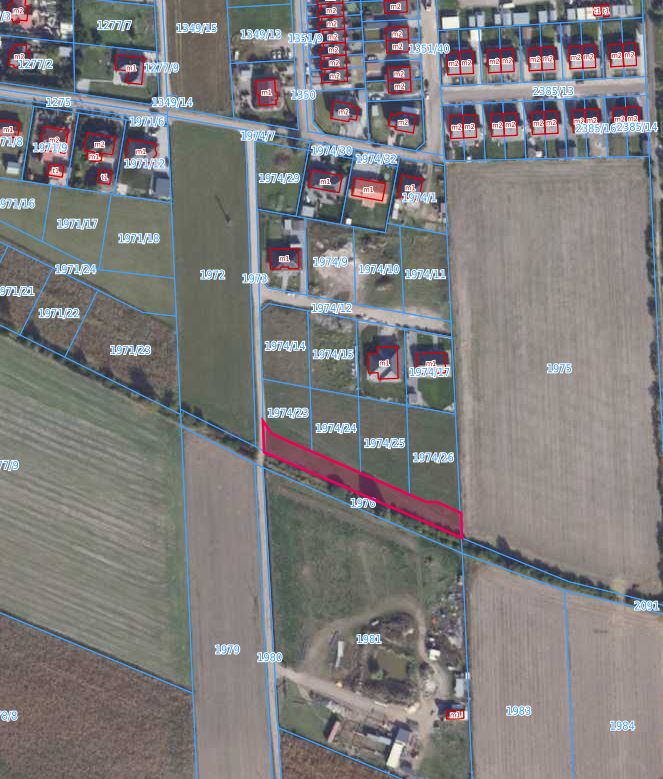                ul. Jacka Delekty (dz. 1974/27)										 PROJEKTUZASADNIENIE         DO   UCHWAŁY  NR …../……./2023               RADY  MIEJSKIEJ W ROGOŹNIEz dnia ………………2023w sprawie: nadania nazwy drodze wewnętrznej  w miejscowości  RogoźnoDo właściwości rady gminy należy podejmowanie uchwał w sprawach herbu gminy, nazw ulic i placów będących drogami publicznymi lub nazw dróg wewnętrznych w rozumieniu ustawy  z dnia 21 marca 1985 r. o drogach publicznych  (t.j. Dz.U z 2023 r., poz. 645 ze zm.) przy czym podjęcie uchwały w sprawie nadania nazwy drodze wewnętrznej wymaga uzyskania pisemnej zgody właścicieli terenów, na których jest ona zlokalizowana. Komisja opiniodawcza ds. nazewnictwa ulic w Gminie Rogoźno zaproponowała nadanie                nazwy imieniem Jacka Delekty drodze wewnętrznej usytuowanej na działce o nr ewidencyjnym 1974/27  w miejscowości Rogoźno. Zgodę na zaproponowaną nazwę wyraził właściciel działki 1974/27. Jacek Delekta urodził się 9 lipca 1906 r. w Stróżówce w woj. krakowskim. Do szkoły powszechnej i pierwszych klas gimnazjalnych uczęszczał w Nowym Targu. Od 1920 r. uczył się w Gimnazjum w Rogoźnie, gdzie jego ojciec podjął pracę nauczyciela języka niemieckiego, łaciny i geografii. Jacek Delekta uzyskał świadectwo dojrzałości w 1926 r. Rozpoczął studia na Wydziale Prawno - Ekonomicznym Uniwersytetu Poznańskiego, następnie studiował prahistorię. W 1933r. zdał egzamin magisterski z nauk antropologicznych na podstawie pracy "Kultura pucharów lejkowatych na Pomorzu". Jeszcze jako student prowadził prace wykopaliskowe w Rogoźnie na tzw. Żydowskiej Górze. W pracy z 1932 r. zamieszczonej w piśmie "Z otchłani wieków" wykazał, iż jest to grodzisko wczesnośredniowieczne. Ponadto dokonał znalezisk ceramiki i przedmiotów żelaznych w Słomowie na wzniesieniu zwanym Koci Sad.Po studiach został kierownikiem Działu Prahistorycznego Muzeum Miejskiego w Toruniu. Urządził dział wystawienniczy, prowadził badania wykopaliskowe, a wyniki badań popularyzował w pismach codziennych. Na początku okupacji został przez Niemców usunięty ze stanowiska. Przeniósł się w okolice Gorlic.W sierpniu 1940 r. zabrany w czasie łapanki, trafił do Oświęcimia, gdzie został zamęczony w listopadzie 1940 r.